CONSEILQuarante-huitième session ordinaire
Genève, 16 octobre 2014Nomination du Secrétaire généralDocument établi par le Bureau de l’UnionAvertissement : le présent document ne représente pas les principes ou les orientations de l’UPOVIntroduction	La Convention UPOV (article 26.5)iii) de l’Acte de 1991 et article 21.b) de l’Acte de 1978) dispose que le Conseil de l’UPOV nomme le Secrétaire général de l’UPOV et fixe les conditions de son engagement.	L’Accord entre l’Organisation Mondiale de la Propriété Intellectuelle et l’Union internationale pour la protection des obtentions végétales (Accord OMPI/UPOV, document UPOV/INF/8), signé le 26 novembre 1982, dispose ce qui suit à son article 4 :	“1) Le Conseil de l’UPOV nomme comme Secrétaire général de l’UPOV le Directeur général de l’OMPI.	“2) En cas de vacance du poste de Directeur général de l’OMPI et pendant toute la durée de la vacance, la personne qui fait fonction de Directeur général de l’OMPI est Secrétaire général de l’UPOV par intérim.	“3) Entre la date effective de sa nomination à l’OMPI et sa nomination comme Secrétaire général de l’UPOV, le Directeur général de l’OMPI est Secrétaire général de l’UPOV par intérim.	“4) Le mandat du Secrétaire général de l’UPOV est valable aussi longtemps que celui-ci reste Directeur général de l’OMPI et prend fin en même temps que son mandat de Directeur général.	“5) L’indemnité que l’UPOV verse au Secrétaire général de l’UPOV est fixée par le Conseil de l’UPOV.”	À sa quarante-deuxième session ordinaire, tenue à Genève le 30 octobre 2008, le Conseil a décidé de nommer M. Francis Gurry Secrétaire général de l’UPOV pour la période allant du 30 octobre 2008 au 30 septembre 2014.Nomination du Directeur général de l’OMPI	L’Assemblée générale de l’OMPI, à sa quarante-cinquième session (24e session extraordinaire), tenue à Genève les 8 et 9 mai 2014, a nommé M. Francis Gurry Directeur général de l’OMPI pour la période allant du 1er octobre 2014 au 30 septembre 2020.	Conformément à l’article 4.3) de l’Accord OMPI/UPOV, M. Gurry est Secrétaire général par intérim de l’UPOV à partir du 1er octobre 2014.Nomination du Secrétaire général de l’UPOV	Conformément aux dispositions pertinentes de la Convention UPOV (article 26.5)iii) de l’Acte de 1991 et article 21.b) de l’Acte de 1978) et de l’Accord OMPI/UPOV (voir les paragraphes 1 et 2 ci-dessus), le Conseil est invité à nommer M. Gurry Secrétaire général de l’UPOV pour la période allant du 16 octobre 2014 au 30 septembre 2020.  L’annexe du présent document contient le curriculum vitae de M. Gurry.	En outre, l’article 4.5) de l’Accord OMPI/UPOV prévoit que “[l]’indemnité que l’UPOV verse au Secrétaire général de l’UPOV est fixée par le Conseil de l’UPOV”.	Conformément aux décisions du Conseil de l’UPOV, l’indemnité versée au Secrétaire général de l’Union correspond à 20% du traitement, indemnité de poste comprise, que celui-ci reçoit en sa qualité de Directeur général de l’OMPI.	M. Gurry a fait part de son souhait (paragraphe 7 du document de l’OMPI WO/GA/45/3 “Rapport du groupe de travail sur les conditions de la nomination du Directeur général pour un nouveau mandat”) de ne pas percevoir d’indemnité comme Secrétaire général de l’UPOV, de sorte que les fonds correspondants soient affectés dans le programme et budget de l’UPOV au financement d’activités présentant un intérêt particulier pour les pays en développement.	Le Conseil est invité à nommer M. Francis Gurry Secrétaire général de l’UPOV pour la période allant du 16 octobre 2014 au 30 septembre 2020.[L’annexe suit]Curriculum vitae de M. Francis GurryDate de naissance :	17 mai 1951Nationalité :	australienneÉtat-civil :	marié, trois enfantsTitres universitairesDoctoratUniversité de Cambridge (Royaume-Uni)Prix Yorke décerné par la faculté de droit de l’Université de CambridgeMaîtrise de droitUniversité de Melbourne (Australie)Admission au barreauCour suprême de Victoria (Australie)Licence de droitUniversité de Melbourne (Australie)Expérience professionnelledepuis 2008	Directeur général	Organisation Mondiale de la Propriété Intellectuelle (OMPI), 
Genève (Suisse)	Secrétaire général de l’Union internationale pour la protection
des obtentions végétales (UPOV)2003-2008	vice-directeur général 	Organisation Mondiale de la Propriété Intellectuelle (OMPI)chargé de superviser les domaines d’activité suivants : Traité de coopération en matière de brevets (PCT);  droit et politiques en matière de brevets et classification internationale des brevets (CIB);  normes de l’OMPI;  statistiques de l’OMPI;  Centre d’arbitrage et de médiation de l’OMPI;  savoirs traditionnels, expressions culturelles traditionnelles, ressources génétiques et sciences de la vie1999-2003	sous-directeur général et conseiller juridique 	Organisation Mondiale de la Propriété Intellectuelle (OMPI)Bureau du conseiller juridique;  également chargé de superviser les domaines d’activité suivants : Centre d’arbitrage et de médiation de l’OMPI;  commerce électronique;  et à partir de 2002 : Traité de coopération en matière de brevets (PCT);  droit et politiques en matière de brevets et classification internationale des brevets (CIB);  savoirs traditionnels, expressions culturelles traditionnelles, ressources génétiques et sciences de la vie1997-1999	conseiller juridique	Organisation Mondiale de la Propriété Intellectuelle (OMPI)Bureau du conseiller juridique;  également chargé de superviser les domaines d’activité suivants : Centre d’arbitrage et de médiation de l’OMPI;  commerce électronique1993-1997	Cabinet d’un vice-directeur général	Organisation Mondiale de la Propriété Intellectuelle (OMPI)directeur du Centre d’arbitrage et de médiation;  conseiller juridique par intérim (1996-1997)1990-1993	Cabinet du directeur général	Organisation Mondiale de la Propriété Intellectuelle (OMPI)assistant spécial du directeur général (1991-1993) et directeur-conseiller1988-1990	chef de la Section du droit de la propriété industrielle	Organisation Mondiale de la Propriété Intellectuelle (OMPI)Division de la propriété industrielle1985-1988	consultant et administrateur principal de programme	Organisation Mondiale de la Propriété Intellectuelle (OMPI)Bureau de la coopération pour le développement et des relations extérieures avec l’Asie et le PacifiqueavocatFreehills, Sydney1982-1983	professeur invité de droitUniversité de Dijon (France)1976-1979	stage de rechercheFaculté de droit de l’Université de Cambridge(bourse de stagiaire de recherche, Gonville and Caius College, 1978-1979)1979-1984	maître de conférences en droitUniversité de Melbourne1974-1976	avoué stagiaire, puis avocatArthur Robinson & Co, MelbourneAutres fonctionsdepuis 2012		président du Comité de haut niveau sur la gestion du Conseil des chefs de secrétariat des organismes des Nations Unies pour la coordination (CCS)2013	membre de la Commission consultative des relations de la Genève internationaleTITRES ET DISTINCTIONS2013		Commandeur de l’ordre du Ouissam Alaouite		Royaume du Maroc2012	chargé de recherche		Australian Institute of International Studies2012	doctorat honoris causa	Académie d’études économiques de la Moldova (République de Moldova)2012	membre honoraire du Conseil universitaire des arts		Université d’Alcalá (Espagne)2012	doctorat honoris causa		Université nationale eurasienne (Kazakhstan)2011	doctorat honoris causa	Université d’Akron (États-Unis d’Amérique)2010	doctorat honoris causa		Université de Haifa (Israël)2010	doctorat honoris causa		Université de Renmin (Chine)2009	doctorat honoris causa		Université technique nationale d’Ukraine2009	professeur honoraire		Université de Beijing (Chine)2008	membre		Académie européenne des sciences et des arts2001	professeur honoraire		Faculté de droit de l’Université de Melbourne (Australie)COMITÉS CONSULTATIFS ET ÉDITORIAUXParrain de la Campagne en faveur de l’Université de MelbournePrésident honoraire du Comité d’administration du Centre for China Innovation Index Research, Université de BeijingComité consultatif, Geneva LL.M. in International Dispute Settlement, Université de Genève et Institut de hautes études internationale et du développementComité consultatif, Melbourne Journal of International LawCentre for Intellectual Property and Information Law, Faculté de droit, Université de Cambridge (Royaume-Uni)Intellectual Property Research Institute of Australia, Faculté de droit, Université de Melbourne (Australie)Indian Journal of Intellectual PropertySCRIPT-ed- A Journal of Law, Technology & Society (Université d’Édimbourg (Royaume-Uni))languesanglais (langue maternelle), français (parfaite maîtrise)publicationsOuvragesBreach of Confidence (1984), Oxford University Press, Clarendon, pp. 1 à 487 (republié sous le titre Gurry on Breach of Confidence.  The Protection of Confidential Information, deuxième edition de Tanya Aplin, Lionel Bently, Phillip Johnson et Simon Malynicz, Oxford University Press, Clarendon, 2012)International Intellectual Property in an Integrated World Economy (2007) (en collaboration avec Frederick Abbot et Thomas Cottier), Aspen publishers, pp. ix-xxix, 1 – 683International Intellectual Property System: Commentary and Materials (1999) (en collaboration avec Frederick Abbott et Thomas Cottie), Kluwer, pp. i-xxxi, 1 – 2026Chapitres dans des ouvragesAvant-propos de International Domain Name Law: ICANN and the UDRP, David Lindsay 
(Hart, Oxford, 2007)Préface de Inventions, Valérie-Anne Giscard d’Estaing (édition 2007) (Michel Lafon)Avant-propos de Intellectual Property Management in Health and Agricultural Innovation (eds. A. Krattinger et al) (MIHR and PIPR) (2007)“The Uniform Domain Name Dispute Resolution Policy” (2002) XXVII Yearbook Commercial Arbitration 299-304Avant-propos de Martindale – Hubbell International Arbitration and Dispute Resolution Directory (1999) (Martindale – Hubbell, East Grinstead, U.K.)“WIPO Arbitration Center” dans ADR Guide de l’Association américaine du droit de la propriété intellectuelle (1994)“Arbitrability of Intellectual Property Disputes” dans Objective Arbitrability, Antitrust Disputes, Intellectual Property Disputes de l’Association suisse d’arbitrage (ASA série spéciale N/6, 1994)“Institutional Aspects” dans Electronic Highways for World Trade – Issues in Telecommunication and Data Services, sous la direction de Peter Robinson, Karl P. Sauvant et Vishwas P. Govitrikar (Westview Press, 1989)“Liability Issues Affecting Non-Contracting Parties” dans Transborder Data Flows de l’OCDE (North Holland, 1985)“Confidentia1ity” dans Essays in Equity, P. D. Finn (Ed.) (Law Book Company, Sydney, 1985)Articles“Copyright in the Digital Environment: Restoring the Balance” (24th Horace S. Manges Lecture, 6 avril 2011) (2011) 35 Columbia Journal of Law and the Arts, 1 – 15.“The Cambrian Explosion” (2007) 38 International Review of Intellectual Property and Competition Law 255 – 258“Globalization, Intellectual Property and Development” Proceedings of the American Society of International Law 2005“The Growing Complexity of International Policy in Intellectual Property” (2005) 11 (1) Science and Engineering Ethics 13 – 20“The Dispute Resolution Services of the World Intellectual Property Organization” (1999) Journal of International Economic Law 385 – 398“The Evolution of Technology and Markets and the Management of Intellectual Property Rights” dans Public Policy and Global Technology Integration de Frederick Abbott et David Gerber (eds.) (Kluwer, 1997)“IP Licensing Disputes: When Courts are not the Answer” (1995) IP Worldwide 13 – 14“Arbitrage et propriété intellectuelle” dans Arbitrage et propriété intellectuelle de l’Institut de recherche en propriété intellectuelle (Libraires Techniques, 1994)“Introduction” au volume pour 1994 (Volume 5) de l’American Review Of International Arbitration 1 – 5“New Television Services – Opportunities for Diversification” (1982) 10 Australian Business Law 
Review 157 – 173“The Implementation of Policy through Executive Action” (1977) 11 Melbourne University Law Review 189 - 222“The Role of the Permanent Establishment in Double Taxation Agreements” (1976) 5 Australian Tax Review 12-26“Aspects of the Law of Contract in Takeover Offers” (1976) 50 Australian Law Journal
167 – 174[Fin de l’annexe et du document]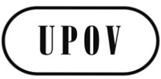 FC/48/15ORIGINAL : anglaisDATE : 4 juillet 2014UNION INTERNATIONALE POUR LA PROTECTION DES OBTENTIONS VÉGÉTALESUNION INTERNATIONALE POUR LA PROTECTION DES OBTENTIONS VÉGÉTALESUNION INTERNATIONALE POUR LA PROTECTION DES OBTENTIONS VÉGÉTALESGenèveGenèveGenève